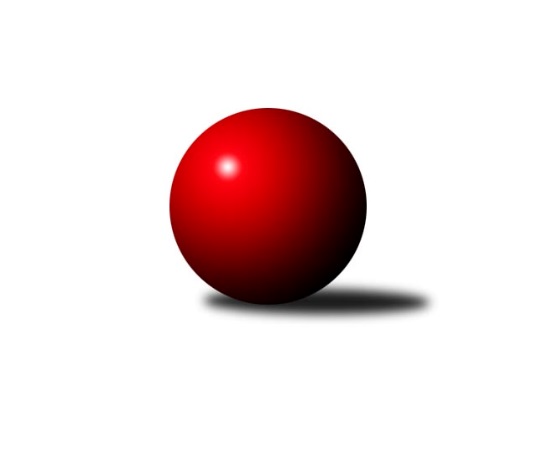 Č.19Ročník 2021/2022	19.2.2022Nejlepšího výkonu v tomto kole: 3318 dosáhlo družstvo: SK Baník Ratíškovice AJihomoravská divize 2021/2022Výsledky 19. kolaSouhrnný přehled výsledků:KK Jiskra Čejkovice	- SKK Dubňany B	7:1	2664:2458	20.5:3.5	18.2.TJ Bojkovice Krons	- KC Zlín B	3:5	2738:2758	11.0:13.0	18.2.KK Réna Ivančice 	- SK Baník Ratíškovice B	6:2	2448:2366	14.0:10.0	18.2.KK Slovan Rosice B	- TJ Sokol Luhačovice	2:6	3095:3218	8.0:16.0	18.2.SK Baník Ratíškovice A	- TJ Jiskra Otrokovice	7:1	3318:3077	19.5:4.5	18.2.KK Vyškov B	- KK Blansko B	6:2	3260:3116	16.5:7.5	19.2.TJ Sokol Mistřín B	- KK Vyškov C	2:6	3230:3285	10.0:14.0	19.2.Tabulka družstev:	1.	KK Vyškov B	18	15	1	2	105.0 : 39.0 	270.5 : 161.5 	 3185	31	2.	TJ Sokol Luhačovice	19	15	0	4	105.0 : 47.0 	271.0 : 185.0 	 3055	30	3.	KK Vyškov C	19	13	2	4	90.5 : 61.5 	247.0 : 209.0 	 3101	28	4.	SK Baník Ratíškovice A	19	12	0	7	87.0 : 65.0 	238.0 : 218.0 	 3076	24	5.	TJ Bojkovice Krons	19	11	1	7	79.5 : 72.5 	235.0 : 221.0 	 3009	23	6.	KK Jiskra Čejkovice	18	10	1	7	80.0 : 64.0 	232.5 : 199.5 	 3117	21	7.	KC Zlín B	19	9	0	10	81.0 : 71.0 	230.0 : 226.0 	 3044	18	8.	TJ Sokol Mistřín B	19	8	2	9	70.0 : 82.0 	228.0 : 228.0 	 3142	18	9.	SK Baník Ratíškovice B	19	9	0	10	70.0 : 82.0 	219.0 : 237.0 	 2974	18	10.	TJ Jiskra Otrokovice	19	6	2	11	64.0 : 88.0 	208.5 : 247.5 	 3052	14	11.	KK Slovan Rosice B	18	5	1	12	58.0 : 86.0 	202.0 : 230.0 	 3023	11	12.	KK Blansko B	18	5	1	12	57.5 : 86.5 	187.0 : 245.0 	 2999	11	13.	KK Réna Ivančice	19	5	0	14	59.5 : 92.5 	204.5 : 251.5 	 3045	10	14.	SKK Dubňany B	19	2	1	16	41.0 : 111.0 	171.0 : 285.0 	 2973	5*  * Družstvu SKK Dubňany B budou v konečné tabulce odečteny 2 body
Podrobné výsledky kola:	 KK Jiskra Čejkovice	2664	7:1	2458	SKK Dubňany B	Michal Hlinecký	144 	 62 	 164 	49	419 	 3:1 	 386 	 130	61 	 132	63	Zdeněk Kratochvíla	Zdeněk Škrobák	155 	 79 	 153 	68	455 	 1.5:2.5 	 461 	 164	72 	 153	72	Jan Blahůšek	Martin Komosný	173 	 52 	 145 	72	442 	 4:0 	 393 	 152	51 	 127	63	Pavel Antoš	Radek Michna	153 	 70 	 153 	60	436 	 4:0 	 408 	 145	56 	 150	57	Ladislav Teplík	Vít Svoboda	152 	 77 	 151 	63	443 	 4:0 	 395 	 128	70 	 135	62	František Fialka	Tomáš Stávek	164 	 61 	 163 	81	469 	 4:0 	 415 	 162	43 	 149	61	Martin Mačákrozhodčí: Zdeněk ŠkrobákNejlepší výkon utkání: 469 - Tomáš Stávek	 TJ Bojkovice Krons	2738	3:5	2758	KC Zlín B	Jakub Pekárek	159 	 116 	 167 	69	511 	 3:1 	 496 	 158	81 	 159	98	Miroslav Polášek	Jan Lahuta	158 	 54 	 162 	89	463 	 2:2 	 471 	 149	81 	 140	101	Filip Vrzala	Jakub Lahuta	158 	 62 	 151 	45	416 	 0:4 	 483 	 164	81 	 166	72	Petr Polepil	Martin Hradský	156 	 107 	 159 	45	467 	 2:2 	 425 	 157	71 	 143	54	Pavel Kubálek	Petr Bařinka	158 	 77 	 153 	62	450 	 3:1 	 419 	 137	72 	 140	70	Zdeněk Šeděnka	Jiří Kafka	152 	 53 	 155 	71	431 	 1:3 	 464 	 165	60 	 149	90	Zdeněk Bachňákrozhodčí: Martin HradskýNejlepší výkon utkání: 511 - Jakub Pekárek	 KK Réna Ivančice 	2448	6:2	2366	SK Baník Ratíškovice B	Marek Čech	146 	 68 	 135 	54	403 	 2:2 	 396 	 143	54 	 142	57	Radovan Kadlec	Luděk Kolář	150 	 59 	 149 	53	411 	 3:1 	 391 	 141	54 	 142	54	Pavel Slavík	Eduard Kremláček	135 	 54 	 140 	63	392 	 0:4 	 427 	 153	63 	 141	70	Luděk Vacenovský	Tomáš Buršík	149 	 79 	 144 	63	435 	 3:1 	 390 	 126	68 	 157	39	Michal Zdražil	Karel Šustek *1	136 	 43 	 151 	63	393 	 2:2 	 414 	 142	71 	 147	54	Josef Něnička	Jaroslav Mošať	136 	 63 	 145 	70	414 	 4:0 	 348 	 119	53 	 123	53	Tomáš Koplík st.rozhodčí: Miroslav Nemravstřídání: *1 od 49. hodu Tomáš ŘihánekNejlepší výkon utkání: 435 - Tomáš Buršík	 KK Slovan Rosice B	3095	2:6	3218	TJ Sokol Luhačovice	Jaroslav Smrž	128 	 133 	 138 	138	537 	 1:3 	 549 	 131	153 	 140	125	Vratislav Kunc	Ľubomír Kalakaj *1	129 	 119 	 124 	116	488 	 0:4 	 573 	 138	151 	 144	140	Tomáš Molek	Michal Klvaňa	141 	 125 	 120 	134	520 	 2:2 	 496 	 152	134 	 116	94	Jiří Martinů	Karel Plaga	99 	 119 	 139 	133	490 	 1:3 	 523 	 131	126 	 142	124	Miroslav Hvozdenský	Miroslav Ptáček	144 	 130 	 130 	136	540 	 2:2 	 525 	 137	132 	 135	121	Jiří Konečný	Petr Streubel	120 	 139 	 133 	128	520 	 2:2 	 552 	 148	137 	 143	124	Karel Máčalíkrozhodčí: Petr Streubelstřídání: *1 od 72. hodu Magda WinterováNejlepší výkon utkání: 573 - Tomáš Molek	 SK Baník Ratíškovice A	3318	7:1	3077	TJ Jiskra Otrokovice	Tomáš Koplík ml.	152 	 157 	 144 	138	591 	 4:0 	 514 	 129	127 	 135	123	Petr Jonášek	Tomáš Květoň	132 	 111 	 122 	128	493 	 0.5:3.5 	 563 	 132	132 	 147	152	Tereza Divílková	Jaroslav Šerák	141 	 151 	 128 	153	573 	 4:0 	 465 	 129	112 	 117	107	Jakub Sabák	Eliška Fialová	148 	 128 	 134 	126	536 	 4:0 	 467 	 107	119 	 123	118	Eliška Novotná	Dominik Schüller	135 	 131 	 153 	148	567 	 4:0 	 509 	 117	129 	 136	127	Jiří Gach	Viktor Výleta	145 	 136 	 131 	146	558 	 3:1 	 559 	 136	131 	 153	139	Michael Divílek ml.rozhodčí: Václav KoplíkNejlepší výkon utkání: 591 - Tomáš Koplík ml.	 KK Vyškov B	3260	6:2	3116	KK Blansko B	Tomáš Vejmola	122 	 141 	 127 	145	535 	 2:2 	 538 	 138	126 	 151	123	Miroslav Flek	Jana Kovářová	147 	 127 	 131 	139	544 	 3:1 	 529 	 135	124 	 140	130	Josef Kotlán	Kamil Bednář	150 	 150 	 130 	131	561 	 3.5:0.5 	 485 	 111	119 	 124	131	Ladislav Musil *1	Pavel Vymazal	138 	 133 	 152 	141	564 	 4:0 	 510 	 133	124 	 129	124	Jiří Zapletal	Eduard Varga	124 	 135 	 132 	144	535 	 3:1 	 525 	 140	128 	 123	134	Ladislav Novotný	Robert Mondřík	134 	 127 	 126 	134	521 	 1:3 	 529 	 116	139 	 130	144	Karel Kolaříkrozhodčí: Kamil Bednářstřídání: *1 od 61. hodu Vít JanáčekNejlepší výkon utkání: 564 - Pavel Vymazal	 TJ Sokol Mistřín B	3230	2:6	3285	KK Vyškov C	Milan Peťovský	145 	 124 	 110 	124	503 	 2:2 	 512 	 121	123 	 125	143	Tomáš Jelínek	Zdeněk Sedláček *1	106 	 121 	 125 	107	459 	 0:4 	 555 	 130	136 	 150	139	Josef Michálek	Michaela Varmužová	141 	 157 	 154 	155	607 	 3:1 	 530 	 155	113 	 131	131	Petr Večerka	Petr Valášek	155 	 124 	 137 	134	550 	 2:2 	 530 	 126	148 	 114	142	Pavel Zaremba	Petr Málek	113 	 156 	 131 	147	547 	 2:2 	 556 	 132	146 	 137	141	Petr Matuška	Zbyněk Bábíček	137 	 137 	 166 	124	564 	 1:3 	 602 	 153	152 	 139	158	Břetislav Láníkrozhodčí: Zbyněk Bábíčekstřídání: *1 od 61. hodu Drahomír UrcNejlepší výkon utkání: 607 - Michaela VarmužováPořadí jednotlivců:	jméno hráče	družstvo	celkem	plné	dorážka	chyby	poměr kuž.	Maximum	1.	Tomáš Procházka 	KK Vyškov B	575.95	376.8	199.1	2.3	7/8	(623)	2.	Michael Divílek  ml.	TJ Jiskra Otrokovice	574.95	377.1	197.8	2.7	9/10	(649)	3.	Pavel Vymazal 	KK Vyškov B	572.70	382.3	190.4	3.8	8/8	(614)	4.	Jakub Pekárek 	TJ Bojkovice Krons	569.14	368.3	200.9	2.4	8/9	(640.8)	5.	Tomáš Molek 	TJ Sokol Luhačovice	567.06	378.9	188.1	3.3	9/10	(614)	6.	Tomáš Stávek 	KK Jiskra Čejkovice	565.06	376.1	189.0	3.4	9/10	(618)	7.	Vratislav Kunc 	TJ Sokol Luhačovice	556.96	373.5	183.4	4.7	9/10	(592.8)	8.	Viktor Výleta 	SK Baník Ratíškovice A	556.43	372.1	184.3	3.9	7/8	(608)	9.	Tomáš Buršík 	KK Réna Ivančice 	554.71	371.0	183.7	3.6	10/10	(579)	10.	Petr Polepil 	KC Zlín B	554.05	367.1	186.9	4.3	11/11	(595)	11.	Jaroslav Mošať 	KK Réna Ivančice 	553.59	369.0	184.6	3.7	10/10	(605)	12.	Jiří Trávníček 	KK Vyškov B	551.42	366.8	184.7	3.7	7/8	(575)	13.	Tomáš Vejmola 	KK Vyškov B	551.42	371.4	180.0	3.9	6/8	(582)	14.	Tomáš Koplík  ml.	SK Baník Ratíškovice A	548.91	366.6	182.3	5.3	8/8	(591)	15.	Dominik Schüller 	SK Baník Ratíškovice A	548.11	366.0	182.1	5.5	8/8	(590)	16.	Tereza Divílková 	TJ Jiskra Otrokovice	546.98	364.1	182.9	3.4	10/10	(596)	17.	Josef Něnička 	SK Baník Ratíškovice B	546.68	367.8	178.9	3.7	8/9	(582)	18.	Břetislav Láník 	KK Vyškov C	544.81	369.2	175.6	6.1	10/11	(602)	19.	Ludvík Vaněk 	KK Jiskra Čejkovice	544.38	368.9	175.5	5.2	8/10	(577.2)	20.	Jan Lahuta 	TJ Bojkovice Krons	543.65	365.6	178.1	5.3	9/9	(600)	21.	Zbyněk Bábíček 	TJ Sokol Mistřín B	543.33	365.4	177.9	3.7	7/8	(580)	22.	Jan Večerka 	KK Vyškov B	543.05	364.2	178.8	5.2	6/8	(576)	23.	Miroslav Flek 	KK Blansko B	542.94	366.0	176.9	5.9	8/8	(575)	24.	Robert Mondřík 	KK Vyškov B	542.09	371.6	170.5	6.7	8/8	(572)	25.	Petr Valášek 	TJ Sokol Mistřín B	541.83	363.4	178.4	5.7	8/8	(590)	26.	Zdeněk Bachňák 	KC Zlín B	541.33	364.9	176.4	7.7	10/11	(561)	27.	Ladislav Novotný 	KK Blansko B	540.59	360.2	180.4	3.8	8/8	(603)	28.	Vít Svoboda 	KK Jiskra Čejkovice	540.16	365.1	175.1	4.7	10/10	(599)	29.	Miroslav Hvozdenský 	TJ Sokol Luhačovice	540.02	361.7	178.3	5.8	10/10	(598)	30.	Petr Bařinka 	TJ Bojkovice Krons	538.89	361.8	177.1	5.2	9/9	(596.4)	31.	Pavel Zaremba 	KK Vyškov C	538.43	364.8	173.6	5.7	11/11	(601)	32.	Jakub Cizler 	TJ Sokol Mistřín B	536.87	366.7	170.2	5.3	6/8	(576)	33.	Jiří Konečný 	TJ Sokol Luhačovice	536.24	365.8	170.5	5.1	8/10	(570)	34.	Adam Kalina 	TJ Bojkovice Krons	536.19	368.8	167.4	7.3	6/9	(562.8)	35.	Filip Vrzala 	KC Zlín B	535.78	360.4	175.4	6.1	10/11	(576)	36.	Jaroslav Šerák 	SK Baník Ratíškovice A	535.53	363.7	171.8	6.1	8/8	(606)	37.	Petr Matuška 	KK Vyškov C	535.45	354.5	180.9	4.5	8/11	(556)	38.	Radovan Kadlec 	SK Baník Ratíškovice B	535.31	364.9	170.5	6.5	9/9	(573)	39.	Michal Klvaňa 	KK Slovan Rosice B	534.46	360.8	173.6	6.3	8/9	(600)	40.	Radek Horák 	TJ Sokol Mistřín B	533.85	362.6	171.3	5.4	7/8	(586)	41.	Libor Slezák 	TJ Sokol Luhačovice	533.53	362.9	170.6	5.4	7/10	(561)	42.	Radek Michna 	KK Jiskra Čejkovice	533.41	361.6	171.8	6.9	7/10	(566)	43.	Kamil Bednář 	KK Vyškov B	533.37	364.9	168.5	5.1	6/8	(598)	44.	Miloslav Krejčí 	KK Vyškov C	533.28	360.3	173.0	5.9	9/11	(571)	45.	Jiří Zapletal 	KK Blansko B	532.51	360.7	171.8	6.9	7/8	(590)	46.	Stanislav Herka 	SKK Dubňany B	531.88	359.7	172.2	10.1	6/9	(575)	47.	Tomáš Čech 	KK Réna Ivančice 	531.31	366.0	165.3	6.2	7/10	(585)	48.	Milan Peťovský 	TJ Sokol Mistřín B	530.65	357.9	172.7	6.7	6/8	(583)	49.	Martin Komosný 	KK Jiskra Čejkovice	528.52	362.3	166.2	5.6	10/10	(591)	50.	Petr Večerka 	KK Vyškov C	528.51	356.1	172.4	6.2	11/11	(567)	51.	Josef Kotlán 	KK Blansko B	527.98	363.9	164.1	6.7	8/8	(578.4)	52.	Miroslav Ptáček 	KK Slovan Rosice B	527.27	361.9	165.3	5.7	9/9	(568)	53.	Petr Jonášek 	TJ Jiskra Otrokovice	526.89	362.2	164.7	8.3	9/10	(584)	54.	Zdeněk Škrobák 	KK Jiskra Čejkovice	526.86	355.7	171.2	6.3	8/10	(565.2)	55.	Martin Polepil 	KC Zlín B	526.83	364.6	162.3	7.6	8/11	(573)	56.	Tomáš Jelínek 	KK Vyškov C	526.33	358.7	167.6	9.0	8/11	(557)	57.	Zdeněk Kratochvíla 	SKK Dubňany B	525.11	357.8	167.3	6.3	9/9	(556)	58.	Petr Málek 	TJ Sokol Mistřín B	524.75	358.0	166.7	9.9	8/8	(566)	59.	Karel Máčalík 	TJ Sokol Luhačovice	523.43	357.3	166.1	8.0	9/10	(577)	60.	Miroslav Polášek 	KC Zlín B	522.64	355.7	166.9	6.1	9/11	(595.2)	61.	Luděk Vacenovský 	SK Baník Ratíškovice B	522.34	360.9	161.4	8.6	8/9	(554)	62.	Jan Blahůšek 	SKK Dubňany B	522.34	356.5	165.9	8.6	8/9	(575)	63.	Martin Mačák 	SKK Dubňany B	522.11	357.8	164.3	7.3	7/9	(556)	64.	Eliška Fialová 	SK Baník Ratíškovice A	519.25	356.8	162.4	8.2	7/8	(580.8)	65.	Pavel Slavík 	SK Baník Ratíškovice B	518.29	356.4	161.8	6.8	9/9	(550)	66.	Jiří Kafka 	TJ Bojkovice Krons	518.05	361.8	156.2	10.5	6/9	(603.6)	67.	Luděk Kolář 	KK Réna Ivančice 	517.90	355.9	162.0	9.4	10/10	(553)	68.	Marie Kobylková 	SK Baník Ratíškovice A	517.14	363.3	153.8	10.1	6/8	(540)	69.	Ladislav Teplík 	SKK Dubňany B	516.58	357.7	158.9	8.5	9/9	(558)	70.	Zdeněk Šeděnka 	KC Zlín B	516.45	352.0	164.4	7.1	8/11	(595)	71.	Eduard Kremláček 	KK Réna Ivančice 	514.44	354.2	160.3	8.4	8/10	(540)	72.	Michal Zdražil 	SK Baník Ratíškovice B	514.40	351.7	162.7	8.4	8/9	(574)	73.	Karel Plaga 	KK Slovan Rosice B	513.98	355.1	158.9	7.0	8/9	(553)	74.	Jiří Gach 	TJ Jiskra Otrokovice	512.44	349.4	163.0	5.6	7/10	(570)	75.	Jaroslav Smrž 	KK Slovan Rosice B	510.66	351.8	158.8	8.5	9/9	(549)	76.	Zdeněk Jurkovič 	SKK Dubňany B	510.08	353.8	156.2	9.2	7/9	(547.2)	77.	Jakub Lahuta 	TJ Bojkovice Krons	504.82	354.1	150.7	7.7	7/9	(559.2)	78.	Michael Divílek  st.	TJ Jiskra Otrokovice	500.13	345.5	154.6	12.9	8/10	(576)	79.	Ladislav Musil 	KK Blansko B	496.07	342.9	153.2	10.3	6/8	(563)	80.	Petr Špatný 	KK Slovan Rosice B	494.14	346.6	147.5	10.4	7/9	(566)		Petr Streubel 	KK Slovan Rosice B	576.47	375.6	200.9	2.1	5/9	(620.4)		Samuel Kliment 	KC Zlín B	568.00	370.0	198.0	6.5	1/11	(574)		Jakub Süsz 	TJ Jiskra Otrokovice	556.24	377.8	178.4	3.6	5/10	(604)		Michaela Varmužová 	TJ Sokol Mistřín B	552.58	376.4	176.2	5.1	4/8	(607)		Tomáš Mráka 	SK Baník Ratíškovice B	545.35	359.9	185.5	4.1	4/9	(573)		Eduard Varga 	KK Vyškov B	544.93	370.0	174.9	5.3	2/8	(567)		Milan Ryšánek 	KK Vyškov C	544.00	344.0	200.0	10.0	1/11	(544)		Pavel Struhař 	KC Zlín B	539.00	355.0	184.0	5.0	1/11	(539)		Petr Mňačko 	KC Zlín B	535.00	366.6	168.4	5.4	4/11	(570)		Tomáš Matlach 	KC Zlín B	534.50	366.5	168.0	6.5	2/11	(554)		Jaroslav Bařina 	KK Jiskra Čejkovice	534.47	361.1	173.4	6.6	6/10	(571.2)		Lumír Navrátil 	TJ Bojkovice Krons	531.07	365.1	166.0	7.5	3/9	(551)		Marek Dostál 	SKK Dubňany B	530.00	349.0	181.0	4.0	1/9	(530)		Adam Šoltés 	KK Slovan Rosice B	529.50	344.5	185.0	9.0	2/9	(574)		Tomáš Mrkávek 	KK Jiskra Čejkovice	528.00	364.0	164.0	9.0	1/10	(528)		Zbyněk Cizler 	TJ Sokol Mistřín B	527.67	364.3	163.3	8.0	3/8	(553)		Kamil Ondroušek 	KK Slovan Rosice B	527.13	372.7	154.5	11.4	3/9	(560.4)		Marta Beranová 	SK Baník Ratíškovice B	525.50	356.8	168.8	6.3	2/9	(541)		Martin Hradský 	TJ Bojkovice Krons	525.30	358.7	166.6	9.6	2/9	(560.4)		Vladimír Crhonek 	KK Vyškov C	524.75	359.8	165.0	7.9	4/11	(547)		Kristýna Košuličová 	SK Baník Ratíškovice A	524.17	349.2	175.0	8.7	3/8	(552)		Jaroslav Trochta 	KC Zlín B	523.00	368.0	155.0	11.0	1/11	(523)		Josef Michálek 	KK Vyškov C	522.50	359.0	163.5	9.5	2/11	(555)		Dagmar Opluštilová 	SK Baník Ratíškovice A	521.50	365.5	156.0	9.0	2/8	(523)		Zdeněk Sedláček 	TJ Sokol Mistřín B	521.40	355.3	166.1	8.1	5/8	(543)		Jana Kovářová 	KK Vyškov B	521.33	359.3	162.0	8.3	1/8	(544)		Václav Podéšť 	SK Baník Ratíškovice A	520.50	362.0	158.5	11.5	2/8	(526)		Michal Veselý 	SKK Dubňany B	520.00	351.3	168.8	9.0	2/9	(546)		Pavel Kubálek 	KC Zlín B	519.17	356.6	162.6	6.9	3/11	(602)		Jiří Martinů 	TJ Sokol Luhačovice	518.50	355.2	163.4	7.3	4/10	(558)		Magda Winterová 	KK Slovan Rosice B	517.95	351.4	166.5	6.7	3/9	(539)		Karel Kolařík 	KK Blansko B	517.19	362.0	155.2	8.0	3/8	(545)		Zdeněk Helešic 	SK Baník Ratíškovice B	516.25	342.8	173.5	6.3	1/9	(538)		Milana Alánová 	KK Vyškov C	513.00	359.0	154.0	8.0	1/11	(513)		David Hanke 	TJ Bojkovice Krons	513.00	378.0	135.0	9.0	1/9	(513)		Tomáš Květoň 	SK Baník Ratíškovice A	511.33	355.7	155.7	10.3	1/8	(531)		Jana Kurialová 	KK Vyškov C	509.00	346.4	162.6	4.4	2/11	(520)		Ľubomír Kalakaj 	KK Slovan Rosice B	507.10	349.6	157.5	9.6	5/9	(559)		Jakub Sabák 	TJ Jiskra Otrokovice	506.97	341.9	165.0	11.1	6/10	(540)		Jarmila Bábíčková 	SK Baník Ratíškovice A	506.45	361.7	144.8	9.3	2/8	(526)		Jan Kotouč 	KK Blansko B	506.07	355.5	150.5	10.3	3/8	(547.2)		Tomáš Řihánek 	KK Réna Ivančice 	505.80	359.5	146.3	7.7	3/10	(516)		Eliška Novotná 	TJ Jiskra Otrokovice	504.85	352.8	152.1	10.3	6/10	(552)		Michal Hlinecký 	KK Jiskra Čejkovice	502.80	369.6	133.2	14.4	1/10	(502.8)		Vít Janáček 	KK Blansko B	500.99	356.2	144.8	12.2	5/8	(559)		Jana Mačudová 	SK Baník Ratíškovice B	499.50	351.0	148.5	12.0	2/9	(503)		Miroslav Nemrava 	KK Réna Ivančice 	499.24	360.2	139.1	13.0	5/10	(537)		Petr Kudláček 	TJ Sokol Luhačovice	498.39	348.7	149.7	8.4	6/10	(569)		Lenka Menšíková 	TJ Bojkovice Krons	498.27	341.8	156.5	5.0	3/9	(522)		Pavel Harenčák 	KK Réna Ivančice 	493.66	339.6	154.1	7.7	5/10	(524)		Václav Luža 	TJ Sokol Mistřín B	491.00	345.0	146.0	7.0	1/8	(491)		Aleš Jurkovič 	SKK Dubňany B	488.33	348.3	140.0	14.5	3/9	(507)		František Fialka 	SKK Dubňany B	486.67	338.2	148.5	9.3	3/9	(525)		Pavel Antoš 	SKK Dubňany B	484.20	343.3	140.9	11.5	3/9	(505)		Marek Čech 	KK Réna Ivančice 	483.60	337.2	146.4	9.6	1/10	(483.6)		Milan Žáček 	TJ Sokol Luhačovice	482.00	337.0	145.0	11.0	1/10	(482)		Radek Kříž 	SK Baník Ratíškovice B	481.85	337.1	144.8	4.4	5/9	(552)		Jaromír Čanda 	TJ Sokol Luhačovice	480.00	338.0	142.0	12.0	1/10	(480)		Jan Kremláček 	KK Réna Ivančice 	478.30	338.0	140.3	11.2	2/10	(503)		Naděžda Musilová 	KK Blansko B	476.00	321.0	155.0	8.0	1/8	(476)		Tereza Vidlářová 	KK Vyškov C	475.00	324.0	151.0	9.0	1/11	(475)		Michal Kratochvíla 	SKK Dubňany B	475.00	342.0	133.0	17.0	1/9	(475)		Martin Koutný 	SKK Dubňany B	466.75	337.9	128.9	13.7	4/9	(510)		Karel Šustek 	KK Réna Ivančice 	459.84	326.7	133.1	12.3	2/10	(492)		Teofil Hasák 	TJ Jiskra Otrokovice	454.87	331.2	123.6	14.8	3/10	(519)		Martin Švrček 	SK Baník Ratíškovice B	453.00	334.0	119.0	19.0	1/9	(453)		Tomáš Koplík  st.	SK Baník Ratíškovice A	446.93	324.6	122.3	17.5	3/8	(484)		Hana Majzlíková 	KK Jiskra Čejkovice	438.00	335.0	103.0	22.0	1/10	(438)Sportovně technické informace:Starty náhradníků:registrační číslo	jméno a příjmení 	datum startu 	družstvo	číslo startu8920	Drahomír Urc	19.02.2022	TJ Sokol Mistřín B	1x8701	Jana Kovářová	19.02.2022	KK Vyškov B	4x21107	Josef Michálek	19.02.2022	KK Vyškov C	1x14828	Magda Winterová	18.02.2022	KK Slovan Rosice B	3x25624	Tomáš Koplík st.	18.02.2022	SK Baník Ratíškovice B	1x20818	Michal Hlinecký	18.02.2022	KK Jiskra Čejkovice	1x
Hráči dopsaní na soupisku:registrační číslo	jméno a příjmení 	datum startu 	družstvo	10294	Marek Čech	18.02.2022	KK Réna Ivančice 	Program dalšího kola:20. kolo25.2.2022	pá	18:00	TJ Sokol Luhačovice - KK Vyškov B	25.2.2022	pá	18:00	KK Vyškov C - KK Jiskra Čejkovice	25.2.2022	pá	18:00	KC Zlín B - KK Slovan Rosice B	25.2.2022	pá	18:00	KK Blansko B - TJ Sokol Mistřín B	26.2.2022	so	9:30	TJ Jiskra Otrokovice - KK Réna Ivančice 	26.2.2022	so	14:00	SKK Dubňany B - SK Baník Ratíškovice A	Nejlepší šestka kola - absolutněNejlepší šestka kola - absolutněNejlepší šestka kola - absolutněNejlepší šestka kola - absolutněNejlepší šestka kola - dle průměru kuželenNejlepší šestka kola - dle průměru kuželenNejlepší šestka kola - dle průměru kuželenNejlepší šestka kola - dle průměru kuželenNejlepší šestka kola - dle průměru kuželenPočetJménoNázev týmuVýkonPočetJménoNázev týmuPrůměr (%)Výkon10xJakub PekárekBojkovice613.2*4xTomáš Koplík ml.Ratíškovice A112.555912xMichaela VarmužováMistřín B6077xJakub PekárekBojkovice111.035112xBřetislav LáníkVyškov C6022xMichaela VarmužováMistřín B110.746072xMiroslav PolášekZlín B595.2*1xBřetislav LáníkVyškov C109.836022xTomáš Koplík ml.Ratíškovice A5913xJaroslav ŠerákRatíškovice A109.125735xPetr PolepilZlín B579.6*2xDominik SchüllerRatíškovice A107.98567